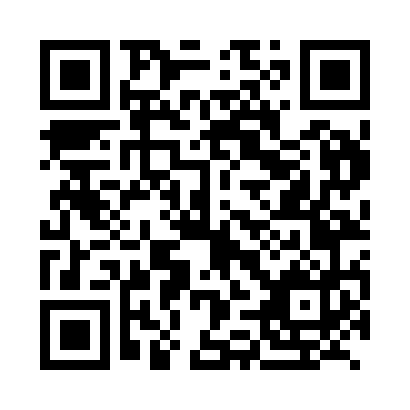 Prayer times for Balovia, SlovakiaWed 1 May 2024 - Fri 31 May 2024High Latitude Method: Angle Based RulePrayer Calculation Method: Muslim World LeagueAsar Calculation Method: HanafiPrayer times provided by https://www.salahtimes.comDateDayFajrSunriseDhuhrAsrMaghribIsha1Wed3:075:2312:425:478:0210:092Thu3:045:2112:425:488:0410:113Fri3:015:2012:425:498:0510:144Sat2:585:1812:425:508:0710:165Sun2:555:1612:425:518:0810:196Mon2:525:1512:425:518:1010:227Tue2:495:1312:425:528:1110:248Wed2:465:1112:425:538:1310:279Thu2:435:1012:425:548:1410:3010Fri2:405:0812:425:558:1510:3211Sat2:375:0712:425:568:1710:3512Sun2:345:0612:425:578:1810:3813Mon2:315:0412:425:578:2010:4114Tue2:285:0312:425:588:2110:4415Wed2:265:0112:425:598:2210:4616Thu2:255:0012:426:008:2410:4917Fri2:254:5912:426:018:2510:5118Sat2:244:5812:426:018:2610:5119Sun2:244:5612:426:028:2810:5220Mon2:234:5512:426:038:2910:5221Tue2:234:5412:426:048:3010:5322Wed2:224:5312:426:048:3110:5423Thu2:224:5212:426:058:3310:5424Fri2:224:5112:426:068:3410:5525Sat2:214:5012:426:078:3510:5526Sun2:214:4912:426:078:3610:5627Mon2:214:4812:426:088:3710:5628Tue2:204:4712:436:098:3810:5729Wed2:204:4612:436:098:3910:5730Thu2:204:4612:436:108:4110:5831Fri2:204:4512:436:118:4210:58